Aland IslandsAland IslandsAland IslandsAland IslandsJune 2024June 2024June 2024June 2024SundayMondayTuesdayWednesdayThursdayFridaySaturday123456789101112131415Autonomy DayMidsummer Day16171819202122Midsummer Eve2324252627282930NOTES: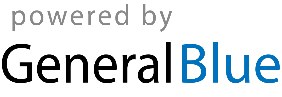 